Любарський професійний ліцей	Сценарій виховного заходу«Веселий ярмарок»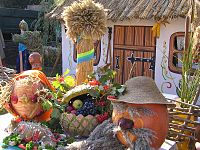 	        Підготували:практичний психолог І. О. Гадомськабібліотекар О. М. Трохимчук2016р.Сценарій виховного заходу«Веселий ярмарок»Мета:  Ознайомити учнів із українськими традиціями, прививати любов до обраної професії; розвивати естетичні смаки, декламаторські та і артистичні вміння та навички. Обладнання: свято проводиться в класі, оформленому на зразок ярмарку. Попід стінами розміщені яскраво прикрашені лотки із написами: «Картопля», «Капуста», «Морква», «Помідори», «Огірки», «Гарбузи», «Часник», «Цибуля», «Груші», «Яблука», «Лікарські рослини», «Посуд», «Гончарні вироби», «Вишивки» та ін. Відповідний товар, зібраний дітьми на пришкільних ділянках, виготовлений власними руками, розкладений у кожному лотку. Біля кожного лотка -учень-продавець.  Ведуча.Увага! Увага! Спішіть-поспішайте!Господарі й гості, глядіть, не минайте!На ярмарок прошу гуртом, поодинці,Чекають на всіх там чудові гостинці!На ярмарку «нашім веселім, багатім Є чим дивуватись і є що придбати. Тут щедрі дарунки і саду, й городу, Тут пісня і жарти - усім в нагороду.Ведуча.Тут речі умільців ні з чим незрівнянні, Барвисті стрічки, рушники вишивані. Полив'яний посуд - тарелі, горнятка, Сопілки - хлоп'яткам, намиста - дівчаткам.Мерщій - бо на ярмарок всі поспішайте, Купуйте, милуйтесь, танцюйте і грайте!Ведучий.Народ наш – невтомний трудар. Працею своєю землю прикрашає, урожайбагатий збирає. Здавна повелося в Україні, що зібравши урожай багатий,їхали люди на ярмарок, везли те, що самі виростили, самі приготували. “ Ічого на тому ярмарку не було! Колеса, сало, дьоготь, тютюн, цибуля, крамивсякі... Хоч мав би в кармані рублів із тридцять, то й тоді не закупивусього ярмарку ” (М. Гоголь).Словом, ярмарок – це праця для кожного трударя. Ця гарна традиція наших предків  зараз відродилася. Ідуть люди звідусіль ярмаркувати. А там де народ, там і жарти, і дотепи, і сміх, і, звичайно, танці і пісні українські. І ви також причетні до славного українського ярмарку.  Адже навчаєтесь  професії  «Продавець продовольчих товарів ». А що то за продавець, що не вміє торгувати, вправно рекламувати товар і заохочувати покупців купувати товари.Ведуча.А на нашому ярмарку продають свою продукцію наші плодоовочівники що виростили  її своїми руками і вправні продавці.Під мелодію української народної пісні "Ой, там, на точку, на базарі" учасники свята заходять до залу, підходять до лотків, розглядають товар, прицінюються. Продавці припрошують купувати і рекламують свій товар. Продавець картоплі:Купуйте, купуйте усі бараболю, Варіте і смажте із сіллю й без солі, Сто страв господиня з картоплі зготує, Картопля як хліб - вона всіх нагодує. Покупець. Бачу картопля Ваша гарна вродила. А в нас біда так біда. У минулому році ми посадили сто гектарів картоплі - жуки з'їли. Цього року ми посадили сто п'ятдесят гектарів картоплі - жуки з'їли. То ж  в наступному році посадимо двісті гектарів картоплі - може, ті жуки нарешті подавляться».Продавець капусти:Купуйте капусту, вона вітамінна, І солена в бочці, в салатах відмінна.У борщику, в супі, в смачних голубцях, І смажена в маслі, і терта - в млинцях.Продавець моркви:Ця морква під сонечком щедрим зростала, Земелька водою її напувала, Тому-то й вродила така соковита. Морквяного соку вам треба попити!Продавець помідорів:Беріть помідори, вони - пречудові, До вашого столу хоч зараз готові!Продавець яблук:Лоточка із яблуками не обминайте,Які до смаку вам, такі вибирайте,Сортів тут багато, усі вони різні, Ось яблука ранні, ось яблука пізні.(До продавця яблук підходять дві дівчини одягнені в український одяг)1 дівчина А чи добрі ваші яблучка? Чи солоденькі?2 дівчинаА скуштувати можна?Продавець яблук Авжеж можна. Я бачу ви такі красуні. Може ви мені затанцюєте, то я вас і так яблучками пригощу.Дівчата танцюють танок «Дві калини»Продавець гарбузів:Подивіться, люди добрі, на наші гарбузи - Жовтобокі, величезні, аж у землю вгрузли, Їжте кашу гарбузову, вживайте насіння, Анайбільший припасіть парубкам на сватання.Продавець часнику:Хто гострого хоче - часник хай придбає, Він всякі мікроби вогнем випікає!Продавець цибулі:Погляньте, цибуля яка уродила - Велика, ріпчаста, ну - справжнєє диво.Цибулю на зиму собі запасайте, Тушкуйте, варіть і сирою вживайте.Продавець узвару (Пригощає гостей узваром) Ой принесла  на базар Свій улюблений узвар. Узвар в кружки  всім наллю, Почастую  й пригощу. Ви куштуйте і хваліть, Та ні краплі не проліть! Бо узвар цей є корисний В ньому є всі вітаміни   Що потрібні для людини.   То ж смакуйте з апетитом.Продавець пиріжківТи узваром пригощаєш?А чого це  наші гості будуть пити узвар без нічого?Я принесла на базар най смачнючих пиріжків.Був зранку  настрій  кулінарний,Тобто  готувати  гарний.То  ж  для  нашого базаруПриготувала  я  пиріжечки. Пиріжечки присмачнючіЯ сама пекла  в печі.Тісто  в  пиріжках  тоненьке І  начиночка  смачненька.Пригощайтесь любі гості.І смакуйте з задоволенням.(Пригощають гостей пиріжками)Продавець буряківСкажіть! Ну як забути, ви про буряк могли?Червоний і рожевий лежить на столі!На  борщик візьміть, і зваріть його смачно. Покличте  сім’ю, і смакуйте його !Без бурячків анархія у овочів в строю!Продавець лікарських рослин:Беріте калину - червоні корали. Ці кетяги небо і сонце ввібрали.Напоїть матуся калиновим чаєм -Недугу ураз як рукою знімає. Покупець жінкаОй пане, у вас є такий лік,Аби дати моєму Василеві,Би менше швендів?!Продавець лікарських рослин:Ага, є! Дайте йому «Дірол» він буде жувати і не буде говорити. ПокупецьДа- іноді краще жувати, ніж говорити.Продавець посуду:Підходьте, сюди, дорогі господині,Та й виберіть посуд всій вашій родині.Тут ложки, миски і всілякі горнята,Мішалки, тертки і качалка пузата. Продавець гончарних виробів:Макітру купіть, щоби маку натерти,Гладущик, щоб пити смачне молоко.Горщечки, щоб квіти хатні посадити,Великий горщок, щоб куті наварити. Продавець вишивок:Дивуйтесь, купуйте, але не баріться.Краса-то яка - підійдіть, подивіться!Яка-то робота, які-то узори!В цих вишивках - пісня й лани неозорі,Птахів щебетання, весняні світання,Квітковий розмай і калини зітхання.Оця вишиванка пасує дівчатам!                    А ці сорочки до лиця вам, хлоп'ята!Для вас готували прекрасні майстриніОсь ці пояси - і червоні, і синіВедучаНу що ж прекрасні у нас продавці, добре обізнані з своїм товаром, вміють гарно його представити та заохотити покупців. А який же ярмарок без перевірок ? Стережіться продавці, до нас завітали ті хто надію на вас покладає.Перевіряючі (батьки учнів  одягнені в українські костюми)Здоровенькі всі були. Ось прийшли ми тут до вас ярмарок перевіряти. Хочемо побачити чи справно вмієте ви торгувати. А скажіть но ви мені що воно то буде ( Батьки загадують продавцям загадки)Була дитиною – не знала пелюшок, а старою стала – сто пелюшок придбала. (Капуста) (Продавець вигукує: «Я знаю – це моя капуста»)Я зростала у темниці, як зросла – взяли в світлиці. З мене шкуру всі деруть, мене варять, мене труть.Відгадали, хто я є?     Як іменнячко моє?        ( Картопля)(Продавець вигукує: «Я знаю – це моя картопля»)Хоч цукровим мене звуть,Та хоч дощики ідуть,Не розмокну від дощу –Я чудовий для борщу! (Буряк)(Продавець вигукує: «Я знаю – це мої бурячки»)Розкололась тісна хатка на дві половинки, і посипались в долоньку намистинки – драбинки. (Квасоля(Продавець вигукує: «Я знаю – це моя квасоля»)Візьми в руки – оранжева, гладенька,А покладеш у рот – тверда і солоденька. (Морква)     (Продавець вигукує: «Я знаю – це моя морква»)Що то за коні в гаю на припоні: довгасті, голчасті, зеленої масті? Нікого не возять, лише солі просять? (Огірки)(Продавець вигукує: «Я знаю – це мої огірочки»)Виросло ген при доріжціГарне сонечко на ніжці.В нім чорнесенькі зернини,Що корисні для людини.     (Соняшник)(Продавець вигукує: «Я знаю – це моє соняшникове насіння»)Що це Женя сховав у кишеню?Кругле, наче м'ячик,Кинеш — а не скаче. На дотик — гладеньке,На смак — солоденьке? (Яблуко.)(Продавець вигукує: «Я знаю – це соковиті яблучка»)Зелені хустинки золоті хова зернинки. (Кукурудза.)(Продавець вигукує: «Я знаю – це  кукурудза»)ПеревіряючіНу що ж бачу ви добре обізнані із своїм товаром. Добре його знаєте. Вправні плодоовочівники. А ось ще вам задачки для перевіркиПокупець: У вас є один?Продавець: Так, з вас 20 рублів.Покупець: А дванадцять?Продавець: Будь ласка, 40 рублів.Покупець: Взагалі-Те мені потрібно 120...Продавець: Тоді – 60 рублів!Питання: що продавали?( Відповідь:     Цифри для номера на двері.)Як можна помістити два літри молока в літрову банку? (Відповідь: треба з молока зварити згущене молоко)На березі росло 90 яблук. Подув сильний вітер і 10 яблук впало на землю. Скільки яблук залишилось?(Відповідь: з яких пір на березі ростуть яблука ?)Візьміть 1000. Прибавте 40. Прибавте ще тисячу. Прибавте 30. Ще 1000.Плюс 20. Плюс 1000. І плюс 10. Що отримали? (В умі 5000. На калькуляторі 4100)Ну що ж, молодці. Бачу гарно вас тут навчають. Отже наше заключення: продавати товар можна. (Сідають за столик)За дверима щось стукає, гупає. ВедучаЩо це таке? Хто там. (Іде до дверей відкриває, за дверима жінка веде свого чоловіка на базар. )Продаю чоловіка! Купіть чоловіка! Добре їсть. Добре спить. Нічого не робить. Продати чи не продати ? Таки продам.Пісня «Ой там на току, на базарі жінки чоловіків продавали.»Ведуча: Ну що ж давайте трохи поговоримо про сам ярмарок. Адже у давнину ярмарок – це було ціле дійство.Учень 1Ярмарок,  для українського селянина завжди був очікуваною і бажаною подією. Як правило, великі ярмарки відбувалися в кінці літа і восени. Зібравши врожай хліба, овочів, фруктів, господар бачив, що з цього достатку можна продати, щоб прикупити щось з одежі, хатнього начиння, або поміняти товар на товар.Учень 2Ще за кілька днів господарі з синами змащували колеса возів, вистеляли їх сіном та домотканими килимами, складали товар, що мали везти на продаж.Господині з дочками готували святковий одяг, щоб самим показатись і на інших подивитись, а, як поталанить, то й жениха знайти.Учень 1Коли наставав ярмарковий день, то шлях, що тягнувся до містечка, кипів народом, який поспішав з усіх навколишніх та далеких сіл і хуторів. Зранку, ще до сходу сонця, тягайся довжелезні валки чумаків із сіллю та рибою, їхали вози з гончарними виробами, мішками із зерном, прядивом, полотном та всякою хатньою поклажею. А поміж усім цим люди гнали худобу на продаж та несли на плечах і в руках навантажені кошики, коробки, мішки. І весь цей довгий шлях, ярмарковий майдан, тісні вулички містечка, що були наповнені величезною кількістю люду, ніби перетворювались в одне величезне чудище, що ворушилося, кричало,гоготало, гриміло, мукало, мекало, ревло, кукурікало, мінялося великою кількістю різноманітного і строкатого товару. Аж голова наморочилась, не розуміючи, куди вдатися. А скільки там було гумору, жартів, співу, танців, змагань, різноманітних витівок... Майже так, як на вашому веселому ярмарку.Учень 3Добрий день Вам добрі люди на ярмарку. Ось прийшов я до вас і свій товар продати. Ось послухайте (Розказує гумореску.)"А які тільки пригоди не бувають на ярмарку!" Гумореска М. ХижкаУчень 3 Ну що? Купуєте мій товарУчні разом Авжеж купуємо!Заходить до ярмарку дві бабки, одна спереду, друга трішки позаду.Іде з корзиною на плечі    і голосно кричитьПараска: «Агов люди добрі підходьте до мене, купуйте мій товар , не пошкодуєте»Палажка: "Ой, боже ж ти мій, ой, люди добрі, заверещала, як свиня перед смертю!"Параска: "Заткни свого рота, бо я зараз обплюю твою погану морду!"Палажка: "Подивись на свою морду, яка вона стала од злості синя, як бузок".Параска: "Ах, ти така - сяка, бодай твоє порося вовки з'їли і бодай ти вечора не діждала".Палажка: "І чур, і пек тобі, хвороба тобі на тебе і на твоє порося".Параска: Ах ти свиня погана, та я тебе зараз!" (Хапає Палажку за коси і штовхаючись виходять).Заходить знову ПараскаПараска: « Ну ти подивись на кляту Палажку, не дала мені мій товар продати. Я так довго ліпила ці вареники і з сиром , і з вишнями. То хіба клята  Палажка дасть продати.» (Хтось кричить за дверима)Параска: « Ой лишенько, ой люди добрі. Мабуть знов йде клята Палажка на ярмарок. Бачу не продам вареників. Мабуть краще почастую всіх ними.»(Виймає вареники з корзини і частує гостей.)Пісня «А мій милий вареничків хоче»Заходить ПалажкаПалажка: « Ну що Парасю, таки випередила мене»Параска: «Чого ти кричиш наче навіжена ? Випередила, не випередила. »Палажка: «Бачу твоя корзина вже пуста ? Ой лишенько, ярмарка вже зачиняється. Що ж робити. Де товар свій подіти? Я ж так старалась, я ж така рукодільниця. Люди, та не розіходьтеся ще.  Мабуть і я нічого сьогодні не вторгую.  Хоч добрих людей потішу»(Роздає свій товар гостям приказуючи)Палажка : «Беріть люди добрі, та мене добрим словом згадуйте.»1 ведучийНа веселім ярмарку ми побували,Одні продавали – інші купували,Співали, сміялись та ще й жартувалиТа про предків ненароком з шаною згадали2 ведучийПрийшов час казати: «Бувайте здорові!» Ми бажаємо всім вам, щоб у ваших родинах завжди був достаток, щоб було що продавати і було за що купувати!1 ведучийКупайтеся в достатку веселого слова, жартуйте, всміхайтесь щасливо і привітно не тільки сьогодні, а завжди.Пісня «Побажання»